Barrow Central Wheelers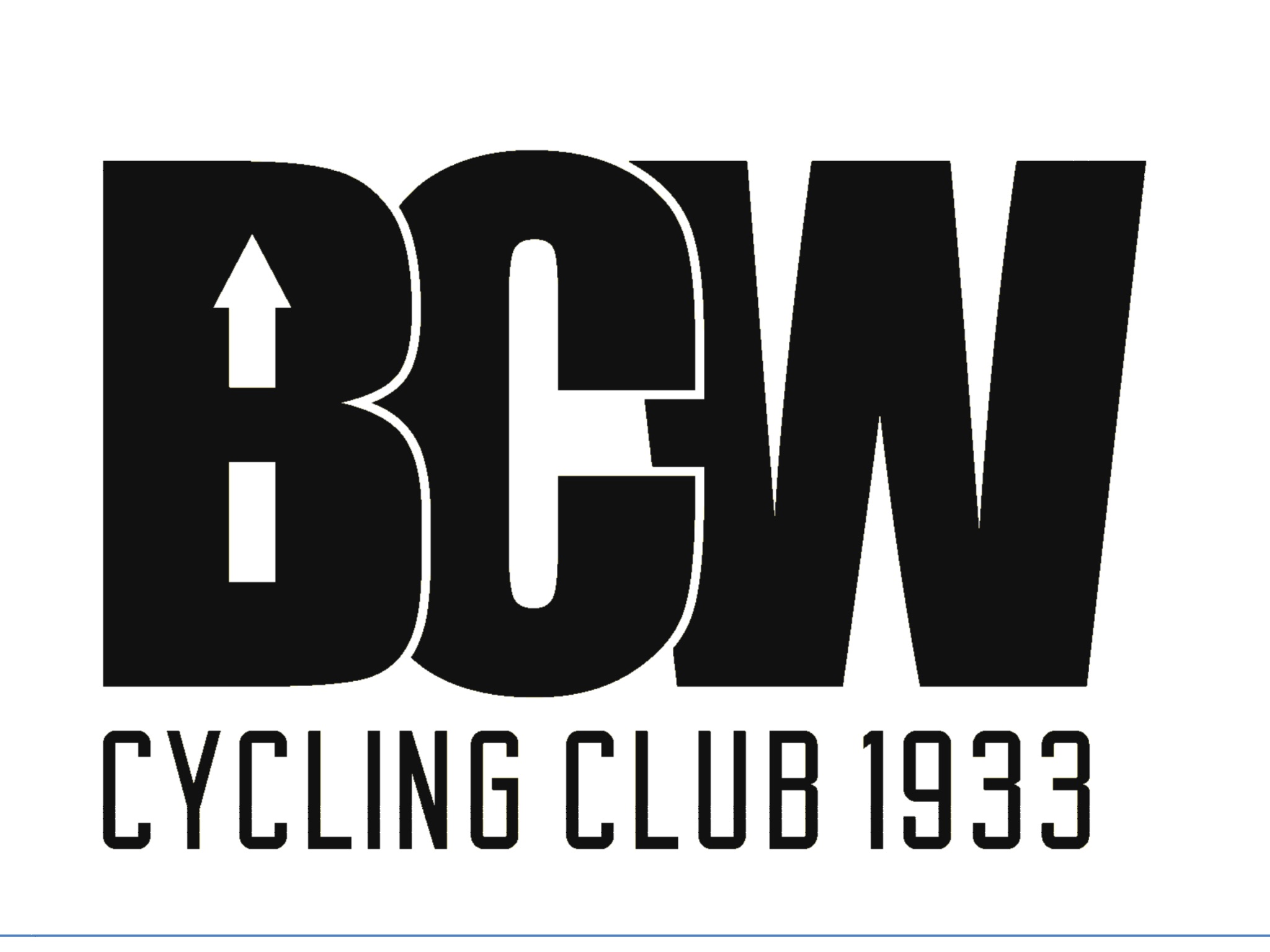 Open 21 Mile SpoCo Time TrialSaturday 14th April 2018This is a Lakes & Lancs SpoCo Counting EventPromoted for & on behalf of Cycling Time Trials under their rules & regulationsEvent SecretaryAndy Stubbs30, Clarence StreetUlverstonCumbriaTel 07928390152Email – astubbs20955@aol.com Timekeepers – Tracey Moore & Mike EdwardsMarshals	Start/Finish - Tony Johnson. Rampside Roundabout- Andy Sayer & Jim LawleyRoose Roundabout – P. McClure, Graham Pitcher & Graham CarrickFirst Rider – 14:01hrsCourse L212.Start opposite North Lodge Cottage on the A5087 at the lamp post where grass and tarmac meet.Proceed South past Bardsea Bay (1.4miles) through Baycliff (3.5miles) to the roundabout at the junction of Rampside Road and Rampside Village (8.1miles). Marshals.Take 2nd exit and proceed to the halfway point at Roose roundabout (10.5miles). Marshals.Take the 3rd major exit to retrace the outbound course. Finish on the A5087 exactly opposite the start point (21mile).Risk AssessmentA copy of the CTT Risk Assessment will be displayed at the event HQ.Event Headquarters (available from 12:30) Ulverston Leisure Centre. Priory Road, Ulverston. LA12 9HT.Mens/womens changing rooms & toilets available.Car ParkingParking at the event HQ & if needed at the Ulverston Swimming Pool 300mtrs down the road towards the event start. Please park sensibly.Numbers, Signing On & Result BoardWill be available at the HQHQ open from 12.30Signing OutAll competitors are required to personally return their numberAll competitors are required to sign the signing out sheetFailure to do so will result in the competitor being recorded as DNFBarrow Central WheelersOpen 21 Mile SpoCo Time TrialSaturday 14th April 2018RefreshmentsWill be available at the HQAny donation welcomeRider WarningDue to the winter weather; road conditions on the Districts road have somewhat deteriorated with potholes & surface issues in some areas.Any significant hazard will be recorded on the On the Day Dynamic Risk Assessment.Results will not be available from the finish area – only at the HQ.Local RegulationsPrior to starting competitors must not ride past the finish time keeper during the duration of the event.Any competitor making a U-turn in the vicinity of the start or finish will be disqualified from the event.Riders must give their number at the finish and elsewhere on the course if requestedRiders must not stand in the road at the start or the finish (this constitutes obstruction and is a breach of regulationsRiders must not ride with their head downRiders must keep to the left hand side of the road except when overtaking. Failure to comply may lead to disqualification All competitors under the age of 18 and/or Juniors MUST a HELMET of HARD/SOFT SHELL construction that conforms to a recognized standard (see regulation 15)Cycling Time Trials strongly recommend ALL competitors to wear such a helmetCTT recommends that a working rear light, either flashing or constant, is fitted to the machine in a position clearly visible to following road users and is active while the machine is in use.Prizes (One rider one cash prize)Fastest£302nd Fastest£203rd Fastest£151st Lady£201st V40£201st V50£201st V60/70£20